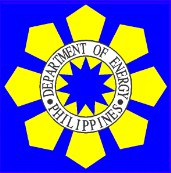 TEMPLATE FOR COMMENTS ON THE DRAFT DEPARTMENT CIRCULAR ENTITLED, “PRESCRIBING THE POLICY FOR ENERGY STORAGE SYSTEM IN THE ELECTRIC POWER INDUSTRY”Comments on the Draft Department Circular entitled, “Prescribing the Policy for Energy Storage System in the Electric Power Industry”Page 1 of 1SectionProvisionsComments/ Proposed RevisionsRemarks